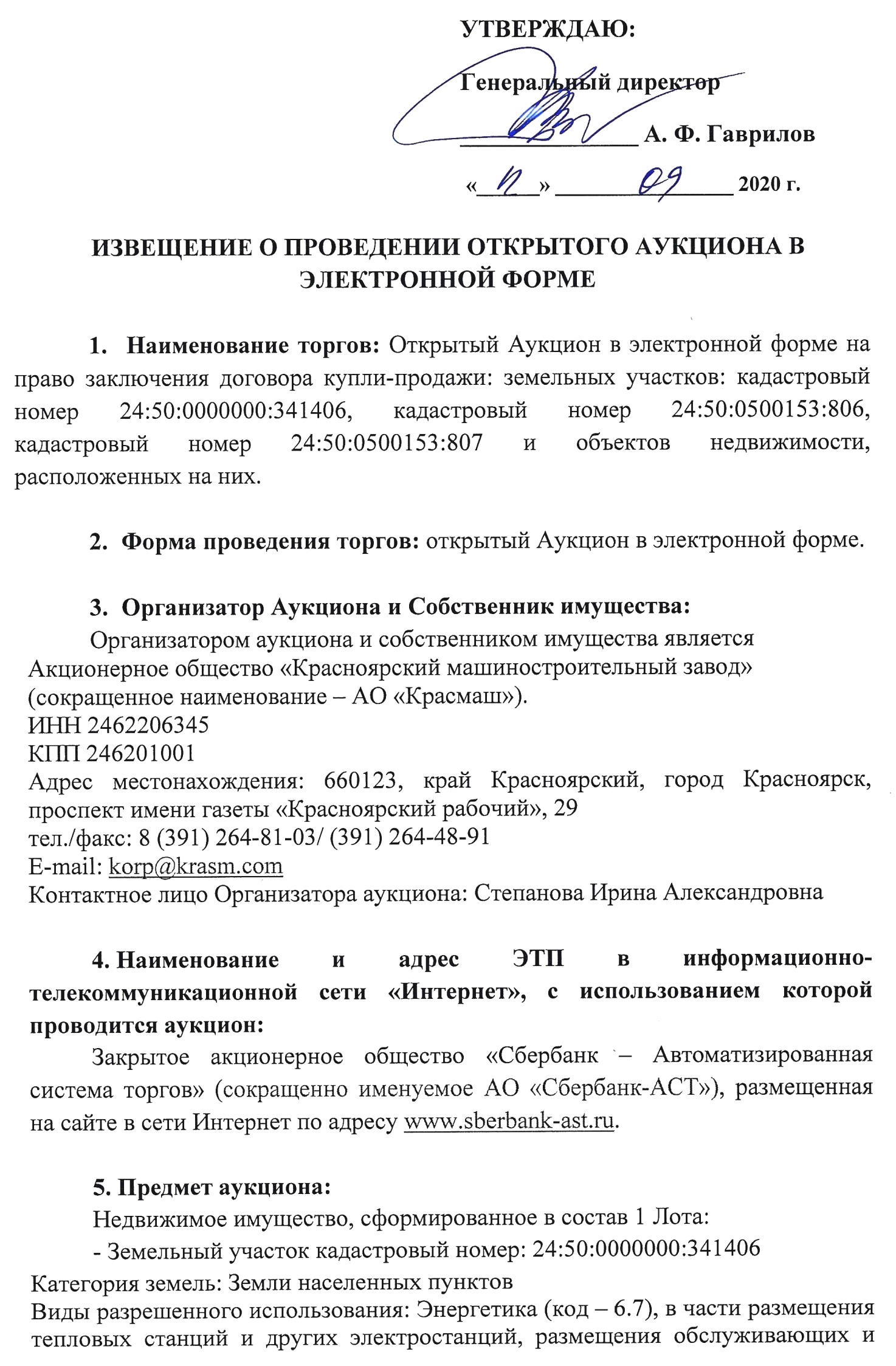 вспомогательных для электростанций сооружений (гидротехнических сооружений); размещения объектов электросетевого хозяйства, за исключением объектов энергетики, размещение которых предусмотрено содержанием вида разрешенного использования с кодом 3.1.  Площадь: 59662 кв. м.Адрес объекта: Красноярский край, г. Красноярск, ул. Юности.     	- Земельный участок кадастровый номер: 24:50:0500153:806Категория земель: Земли населенных пунктовВиды разрешенного использования: Автомобильный транспорт (код – 7.2); Земельные участки (территории) общего пользования (код – 12.0); Обслуживание автотранспорта (код – 4.9); Объекты гаражного назначения (код – 2.7.1).Площадь: 2491 кв. м.Адрес объекта: Красноярский край, г. Красноярск, ул. Юности.- Земельный участок кадастровый номер: 24:50:0500153:807Категория земель: Земли населенных пунктовВиды разрешенного использования: Социальное обслуживание (код – 3.2); Бытовое обслуживание (код – 3.3); Амбулаторное ветеринарное обслуживание (код – 3.10.1); Магазины (код – 4.4); Общественное питание (код – 4.6); Гостиничное обслуживание (код – 4.7); Объекты гаражного назначения (код – 2.7.1).Площадь: 1670 кв. м.Адрес объекта: Красноярский край, г. Красноярск, ул. Юности.- Здание Назначение: нежилоеПлощадь: 18,2 кв. м.Кадастровый номер: 24:50:0000000:161748Адрес объекта: Красноярский край, г. Красноярск, ул. Юности, 2 "Г", строен.3.- Здание Назначение: нежилоеПлощадь: 213,9 кв. м.Кадастровый номер: 24:50:0000000:161747Адрес объекта: Красноярский край, г. Красноярск, ул. Юности, 2 "Г", строен.4.          	- Сооружение Назначение: нежилоеПлощадь: 120 кв. м.Кадастровый номер: 24:50:0000000:161735Адрес объекта: Красноярский край, г. Красноярск, Ленинский район,                         ул. Юности, 2 "Г", соор.№14.- Здание Назначение: нежилоеПлощадь: 113 кв. м.Кадастровый номер: 24:50:0000000:161682Адрес объекта: Красноярский край, г. Красноярск, Ленинский район,                      ул. Юности, 2 "Г", строен.11.- Сооружение Назначение: нежилоеПлощадь: 780 м.Кадастровый номер: 24:50:0500153:296Адрес объекта: Красноярский край, г. Красноярск, ул. Юности, 2 "Г", соор.23.        	- Сооружение Назначение: нежилоеПротяженность: 1017 м.Кадастровый номер: 24:50:0500153:289Адрес объекта: Красноярский край, г. Красноярск, Ленинский район,                     ул. Юности, 2 "Г", соор.27.        	- ЗданиеНазначение: нежилоеПлощадь: 8823,4 кв. м.Кадастровый номер: 24:50:0000000:161649Адрес объекта: Красноярский край, г. Красноярск, ул. Юности, 2 "Г", строен.5.- ЗданиеНазначение: нежилоеПлощадь: 450,8 кв. м.Кадастровый номер: 24:50:0000000:161647Адрес объекта: Красноярский край, г. Красноярск, Ленинский район,                       ул. Юности, 2 "Г", строен.12.          	- Здание Назначение: нежилоеПлощадь: 62,6 кв. м.Кадастровый номер: 24:50:0000000:161673Адрес объекта: Красноярский край, г. Красноярск, Ленинский район,                     ул. Юности, 2 "Г", строен.13.         	- Здание Назначение: нежилоеПлощадь: 6642,1 кв. м.Кадастровый номер: 24:50:0000000:159025Адрес объекта: Россия, Красноярский край, г. Красноярск, Ленинский район, ул. Юности, 2 "Г".         	- Здание Назначение: нежилоеПлощадь: 218,7 кв. м.Кадастровый номер: 24:50:0500153:295Адрес объекта: Красноярский край, г. Красноярск, Ленинский район,                      ул. Юности, 2 "Г", строен.26.        	- СооружениеНазначение: нежилоеПлощадь застройки: 106,7 кв. м.Кадастровый номер: 24:50:0000000:4922Адрес объекта: Красноярский край, г. Красноярск, ул. Юности, № 2"Г",                   соор. № 2.          	- Здание Назначение: нежилоеПлощадь: 82,3 кв. м.Кадастровый номер: 24:50:0500153:294Адрес объекта: Красноярский край, г. Красноярск, Ленинский район,                      ул. Юности, 2 "Г", строен.16.          	- Сооружение Назначение: нежилоеПлощадь: 36,8 кв. м., объем 194 куб. м.Кадастровый номер: 24:50:0500152:68Адрес объекта: Красноярский край, г. Красноярск, ул. Юности, № 2г, соор. 24.         	- Сооружение Назначение: нежилоеПлощадь застройки: 132 кв. м., объем 1033 куб. м.Кадастровый номер: 24:50:0000000:4924Адрес объекта: соор.№17.          	- Сооружение Назначение: нежилоеПлощадь: 21,4 кв. м., объем 100 куб. м.Кадастровый номер: 24:50:0500152:71Адрес объекта: Красноярский край, г. Красноярск, ул. Юности, 2 "Г", соор.15.          	- Сооружение Назначение: нежилое (сооружение)Площадь: 130,5 кв. м.Кадастровый номер: 24:50:0000000:161644Адрес объекта: Красноярский край, г. Красноярск, ул. Юности, 2 "Г", соор. 21.           - Здание Назначение: нежилоеПлощадь: 534,1 кв. м.Кадастровый номер: 24:50:0500152:61Адрес объекта: Красноярский край, г. Красноярск, ул. Юности, д. 2"Г", стр. 25.         	- Здание Назначение: нежилоеПлощадь: 70 кв. м.Кадастровый номер: 24:50:0000000:4921Адрес объекта: Красноярский край, г. Красноярск, ул. Юности, д. 2Г, стр. 1.          	- ЗданиеНазначение: нежилоеПлощадь: 705,7 кв. м.Кадастровый номер: 24:50:0500153:288Адрес объекта: Красноярский край, г. Красноярск, Ленинский район,                      ул. Юности, 2 "Г", строен.22.         	- Сооружение Назначение: нежилоеПлощадь: 96,7 кв. м.Кадастровый номер: 24:50:0500153:292Адрес объекта: Красноярский край, г. Красноярск, Ленинский район,                    ул. Юности, 2 "Г", соор.18.          	- Сооружение Назначение: нежилоеПлощадь: 192,4 кв. м., объем 2000 куб. м.Кадастровый номер: 24:50:0500152:69Адрес объекта: сооружение №20.       	- Сооружение Назначение: нежилое (сооружение)Площадь: 131,3 кв. м.Кадастровый номер: 24:50:0500153:291Адрес объекта: Красноярский край, г. Красноярск, Ленинский район,                      ул. Юности, 2 "Г", соор.19.      	- Сооружение Назначение: нежилое (сооружение)Протяженность: 247 м.Кадастровый номер: 24:50:0500153:290Адрес объекта: Красноярский край, г. Красноярск, Ленинский район,                      ул. Юности, 2 "Г".6. Сведения о начальной (минимальной) цене Лота: Начальная (минимальная) цена лота определена на основании Протокола 13СД/2019 от 29.10.2019 заседания Совета директоров акционерного общества «Красноярский машиностроительный завод», и составляет 156 077 364 (Сто пятьдесят шесть миллионов семьдесят семь тысяч триста шестьдесят четыре) рубля 16 копеек, в том числе НДС (20%) 7 315 754 (Семь миллионов триста пятнадцать тысяч семьсот пятьдесят четыре) рубля 42 копейки, стоимость земельных участков НДС не облагается.8. Величина повышения начальной цены («шаг аукциона»): 1 %9. Сумма задатка по Лоту составляет: 31 215 472 (Тридцать один миллион двести пятнадцать тысяч четыреста семьдесят два) рубля 83 копейки, в том числе НДС (20%) 5 202 578 (Пять миллионов двести две тысячи пятьсот семьдесят восемь) рублей 81 копейка. Прием и перечисление задатков от участников торгов в порядке, установленном Аукционной документацией.10. Срок, место и порядок подачи заявок на участие в аукционе: Дата, время и место начала подачи заявок: «18» сентября 2020 г. в 10:00                (по московскому времени) на электронной площадке http://utp.sberbank-ast.ru.Перечень документов, которые должны быть приложены к заявке, изложен в Аукционной документации на проведение аукциона.Условия и сроки оплаты по договору, заключаемому по результатам аукциона, содержатся в форме договора купли-продажи, являющейся неотъемлемой частью Аукционной документации.Ознакомиться с формой заявки, перечнем документов, подлежащим предоставлению вместе с заявкой, условиями договора купли-продажи, а также иными сведениями о предмете Аукциона (Аукционной документацией) можно на электронной торговой площадке АО «Сбербанк-АСТ» (http://utp.sberbank-ast.ru).Аукционная документация находится в открытом доступе начиная с даты размещения настоящего извещения в информационно-телекоммуникационной сети «Интернет» на сайте АО «Красмаш» http://www.krasm.com/ и на сайте по следующему адресу АО «Сбербанк-АСТ» (http://utp.sberbank-ast.ru). Порядок получения документации на электронной торговой площадке АО «Сбербанк-АСТ» (http://utp.sberbank-ast.ru) определяется правилами электронной торговой площадки.11. Дата, время и место окончания подачи заявок: «19» октября 2020 г. в 12:00 (по московскому времени) на электронной площадке .12. Дата, время и место окончания срока рассмотрения заявок: «21» октября 2020 г. в 11:00 (по московскому времени) на электронной площадке http://utp.sberbank-ast.ru.13. Дата, время и место проведения аукциона: «23» октября 2020 г. в 09:00 (по московскому времени) на электронной площадке http://utp.sberbank-ast.ru.14. Дополнительные комментарииДанное извещение не является публичной офертой. Аукцион проводится в электронной форме на электронной торговой площадке в порядке, предусмотренном статьями 447 – 449 Гражданского кодекса Российской Федерации, Аукционной документацией и в соответствии с правилами работы электронной торговой площадки АО «Сбербанк-АСТ» (http://utp.sberbank-ast.ru).Победителем аукциона признается лицо, предложившее наиболее высокую цену.Срок заключения договора купли-продажи: договор заключается в течение 20 (Двадцати) календарных дней со дня опубликования протокола об итогах аукциона.Любой Претендент, участник аукциона имеет право обжаловать действия (бездействие) Собственника недвижимого имущества, Комиссии в Арбитражном суде, если такие действия (бездействие) нарушают его права и законные интересы.Остальные и более подробные условия аукциона содержатся в Аукционной документации, являющейся неотъемлемым приложением к данному извещению.